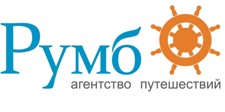 445047, Тольятти, ул. 40 лет Победы, 26, оф. 305.  Телефон: (8482) 68-50-51/ 41-75-07 факс: (8482) 68-50-41  e-mail: vikstbg@bk.ru;  сайт: www.rumbtour.ru« Казанская Ривьера ( Казань + Свияжск)» 3 дн/2н1 день Время отправления автобуса местное (самарское)06:15 - г. Тольятти (Автозаводский район около КРЦ «Пирамида» (со стороны проспекта Степана Разина 9 -й квартал).
06:45 -г.Тольятти (Комсомольский район - остановка «Речной вокзал» (ул. Коммунистическая); 
07:00 -  г. Жигулевск (напротив автовокзала, под мостом).
08:00 -  г. Сызрань (сбор туристов около кафе "Восход", ул. Локомобильная). Далее по программе время московское.

13:00 -  Прибытие на о. Свияжск.
13:00 - Обед в кафе музея-заповедника «остров-град Свияжск»(входит в стоимость тура).
13:30 - «Историческая летопись чудо-града » - Обзорная пешеходная экскурсия по Свияжску с посещением Музея истории Свияжска.Свияжск - это историко-культурная жемчужина Республики Татарстан. Захватывающие дух волжские просторы, практически полное отсутствие следов века нашего и прошлого - навсегда останется в вашей памяти. 
Древняя крепость, построенная в далеком средневековье (1551г) в правление Ивана Грозного, служила военным форпостом в Поволжье. Свияжск  представлял собой крупный торговый центр, а со второй половины XVI века до 1926 года был уездным монастырским городом. В настоящее время часть монастырского ансамбля передана обители, часть принадлежит историко-архитектурному музею-заповеднику «Свияжск», где совместно с клубом исторической реконструкции «Ленивый торжок» проводятся интерактивные программы. Свободное время для посещения:"Ленивый торожок" - комплекс исторической реконструкции. Интерактивная программа "Стрелецкие забавы" - настоящее сражение воинов в доспехах, рассказ о вооружении бойцов, знакомство с оружием самых разных эпох, получение навыков владения стрелковым оружием.Оружейная. Здесь можно примерить на себя воинские облачения, взять в руки оружие и сфотографироваться.Средневековый тир. Стрельба из луков, арбалетов, метание копий и топоров.Конный двор в Свияжске - здесь располагается этнографический комплекс, где можно покататься на лошади или даже на карете, попробовать в местном трактире русскую кухню и купить сувениры.
16:30 - переезд в Казань.
18:00 -Размещение в гостинице.  Свободное время.2 день 
07:00 - 09:00  - Завтрак в ресторане гостиницы.09:00 - Автобусная обзорная экскурсия «Казанский Калейдоскоп». Вы насладитесь самобытной красотой Казани,  яркими красками ее улиц и площадей. Старо-Татарская слобода, Суконная слобода, площадь фонтанов, озеро Кабан, стилизованная деревенька «Туган авылым («Родная деревня»), новый Театр Кукол, Казанский университет, площадь Свободы - культурный и административный центр Казани. Старейшая мечеть Марджани и Богородицкий монастырь, в котором хранится один из старейших списков Казанской иконы Божьей Матери.  - Свободное время.  Обед в кафе города (самостоятельно). В жаркие летние дни рекомендуем отдохнуть на  "Казанской Ривьере" и совершить речную прогулку.Релакс на "Казанской Ривьере".Молодой, но уже очень популярный пляж «Ривьера» - настоящий оазис в городской черте Казани. Несколько лет назад у казанцев и гостей города появилась беспрецедентная возможность оказаться на курорте европейского уровня, не садясь в самолет. Эти светлые времена пришли с открытием грандиозного развлекательного комплекса «Казанская Ривьера», в котором наряду с отелем, аквапарком, кинотеатрами, фитнес-клубом нашлось место и пляжу современного формата. Пляж «Ривьера», созданный на берегу речки Казанка, издалека привлекает внимание своей красотой: золотистый песок, голубые бассейны с разноцветными зонтиками, виды на Казанский кремль. Но здесь можно не только скучать с книжкой и думать о вечности, глядя на протекающую мимо реку. На пляже постоянно организуются конкурсы, проводятся тренировки по аквааэробике, волейбольные и мини-футбольные матчи, а вечерами - танцевальные вечеринки под открытым небом, мысленно переносящие на островную Ибицу. Речные прогулки в Казани.В жару больше всего хочется сесть на лодочку и под аккомпанемент свежего ветерка и плеска волн оправиться в небольшое путешествие по реке.Пирс у гостиницы «Ривьера». Здесь можно совместить приятное с очень приятным - покататься и послушать экскурсию. От пирса каждый час отходит катер, в который могут поместиться 22 пассажира. Об истории Казани расскажет аудиогид на пяти языках - русском, татарском, английском, немецком и китайском. Катера оборудованы навесами от палящего солнца или дождя.Пирс на Кремлевской набережной - предлагает  взять напрокат катамараны, оформленные в виде лебедей или обычные. Есть лодки круглые, со столом в центре, где можно уместиться большой компанией и устроить застолье.Озеро «Кабан»Вариант 1. Пирс у театра имени Г. Камала -  катамараны и весельные лодки. Для желающих не только отдохнуть, но и получить знания есть программа с экскурсией. Вас посадят на ладью в виде белого лебедя, расскажут про ханские сокровища и историю Старо-Татарской слободы.Вариант 2. Пирс со стороны улицы Марджани. От этого пирса отходят речной трамвайчик под названием «Кабанчик» - это катер на 12 пассажиров под управлением капитана и с аудиогидом, с записями лекций об истории Казани.3 день 

07:00 - 08:30 - Завтрак. Освобождение номеров.Пешеходная экскурсия по территории музея-заповедника «Казанский Кремль»- объекта всемирного наследия ЮНЕСКО. Это - официальная резиденция Президента Республики Татарстан и государственный музей-заповедник. Вы увидите древние белокаменные стены и башни, в том числе и падающую башню Сююмбике, Благовещенский собор, Пушечный двор, Президентский дворец, а также мавзолей казанских ханов  и жемчужину Казани - мечеть Кул-Шариф. 11:00 - Свободное время.По желанию за дополнительную плату* - Загородная экскурсия в Раифский мужской монастырь, который является памятником архитектуры 18-19 веков. Самым значимым храмом Раифского монастыря является собор Грузинской Божьей матери с чудотворной иконой. Троицкий собор - самый большой храм обители. Самая маленькая в Европе церковь во имя мучениц Веры, Надежды, Любови и матери их Софьи, и святой источник, вода которого считается целительной и необыкновенно чистой, освещенной от знаменитого колокольного звона Раифы.(Стоимость экскурсии - 500 руб./чел. Бронируется при заказе тура.)13:00 - Обед в кафе города. (самостоятельно).
14:00 - Отправление из Казани.
 В стоимость входит:Транспортное обслуживание по маршруту Тольятти/Самара -Казань - Тольятти/Самара (автобусы для междугородних перевозок). При группе менее 18 человек по программе предоставляется микроавтобус туркласса. Места посадки и высадки указаны в программе; экскурсионное обслуживание по программе, включая входные билеты;проживание в гостинице;питание по программе (2 завтрака + 1 обед);сопровождение по маршруту;страховка НС (несчастный случай).Документы для поездки:российский паспорт (оригинал);свидетельство о рождении для детей до 14 лет (оригинал);полис обязательного медицинского страхования (оригинал).           Приятного путешествия!«Мы мечтаем о том, чтобы вы любили Россию так же, как любим ее мы!»